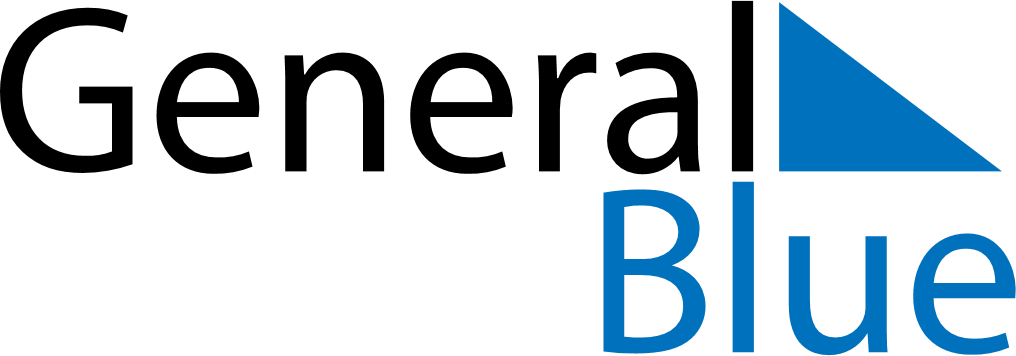 September 2026September 2026September 2026South KoreaSouth KoreaMONTUEWEDTHUFRISATSUN123456789101112131415161718192021222324252627Korean Thanksgiving282930